Zmaja od Bosne 56,  72000 ZenicaTelefon: + 387 32 243-574, fax: 245-992Deveti naučno-stručni skup Filozofskog fakulteta Univerziteta u ZeniciNauka i savremenostZenica, 26. i 27. 05. 2022. godineIme i prezime 		_________________________________________________Zvanje 		_________________________________________________Institucija 		_________________________________________________Grad i država 		_________________________________________________E-mail 		_________________________________________________IZJAVAo autorstvu i originalnosti radaRad pod nazivom _____________________________________________________________originalno je djelo autora (koautora) ______________________________________________i nije dosad prezentiran ni na jednom skupu, niti je objavljivan u naučnim ili stručnim publikacijama. Autor (koautori) _________________________________potpis ____________________________________________________________________potpis ____________________________________________________________________potpis ___________________________________Ime i prezime lektora ________________________________potpis________________________ Datum: __________________Napomena: Originalnu potpisanu Izjavu obavezno dostaviti sa konačnom lektorisanom verzijom rada u elektronskoj formi do 31.03. 2022. godine.Bosna i HercegovinaFederacija Bosne i HercegovineUniverzitet u ZeniciFilozofski fakultet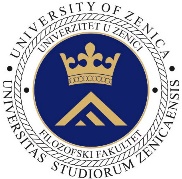 Bosnia and HerzegovinaFederation of Bosnia and HerzegovinaThe University of ZenicaFaculty of Philosophy